SCIENCE: 											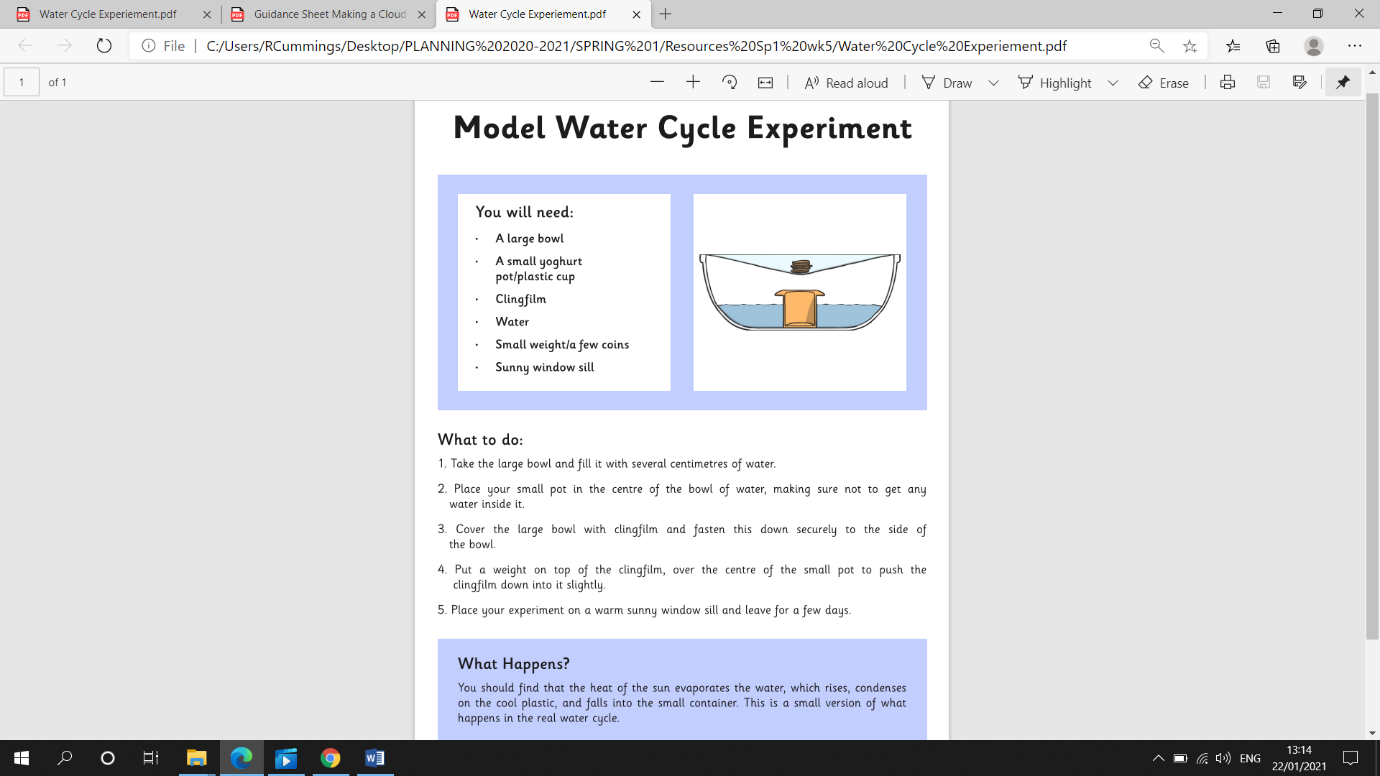 RE: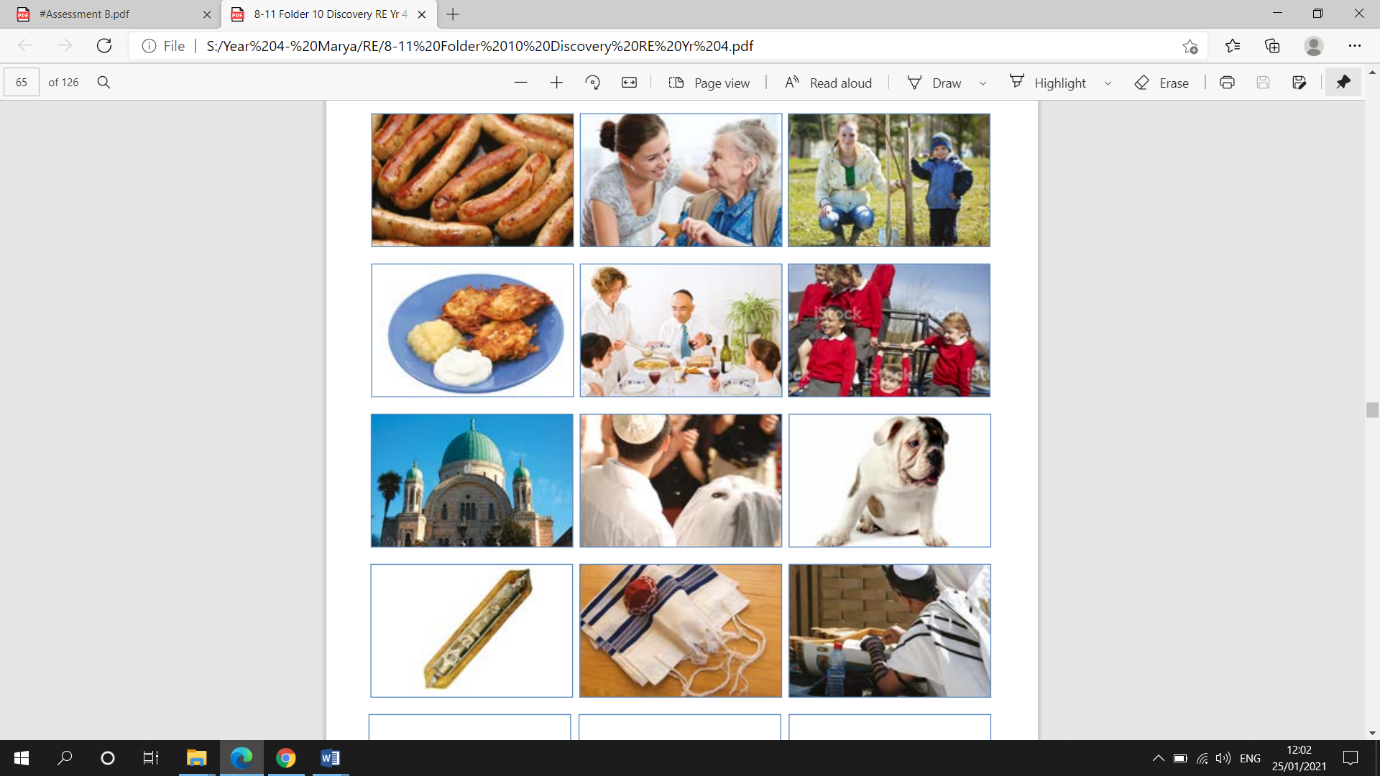 Eating Kosher foodsCaring for the oldCaring for the worldThe Seder MealFamilyEducationSynagogue WorshipMarriageCaring for animalsReading the TorahBahmitvah /BatmitvahLearning the ScrollsPHSEFrenchLC: - Can I say which animals I like and don’t like?(Video on school website)Art / DTLC: - Can I develop my ideas for a purpose?(Look at info below.)HistoryLC:- Can I research accurately? In 1914, the Suffragettes and other women’s suffrage organisations lessened and then stopped campaigning. Why? However, in 1918 the women of Britain finally won the right to vote! How? PHSEChildren’s Mental Health Week This year the theme is Express Yourself. Here is a video about the theme: https://www.youtube.com/watch?v=rfbOkWFTRAw See more info. below. ScienceLC: - Can I show how Water Cycle works?(Look at info below. Complete Water Cycle Experiment)HINT: Maybe try to colour the water to see it more clearly in action!RELC: - Can I recognise the importance of God’s expectations on the Jewish people?The images below show different ways the Jews show their devotion to God. They believe these are a way of life and that God expects them to carry out each action.Which do you think God / the Jewish people puts more importance on? Sort them into order, from most to least important.PELC - Can I learn to Juggle? A guaranteed winner to impress!Here is a good instructional video and lots more online. Use rolled up socks if balls not available.  https://www.google.com/search?q=how+to+juggle+simple+instructions&rlz=1C1GCEB_enGB858GB858&oq=how+to+juggle+sim&aqs=chrome.1.69i57j0i22i30l7.5566j1j4&sourceid=chrome&ie=UTF-8#kpvalbx=_wAoQYP6zD-PmxgPx4IjYAw20MusicLC:- Can I respond to music?Listen to ‘Who You Are!’ by Jessie Jhttps://www.youtube.com/watch?v=HCpr_10YzGg Think about the lyrics and how they talk about the theme we have looked at in music, Being Yourself / Ok to be different.As you listen think about how you feel when you hear the words. Do they mean anything to you? Are you comforted, happy, relieved, feel understood, confused?Paint or use felts and colours to create a picture reflecting how you feel. (Remember colour choices, colours mean different things!) When you have finished, you’re your picture, write 3 things about you that make you different but that you are proud of!